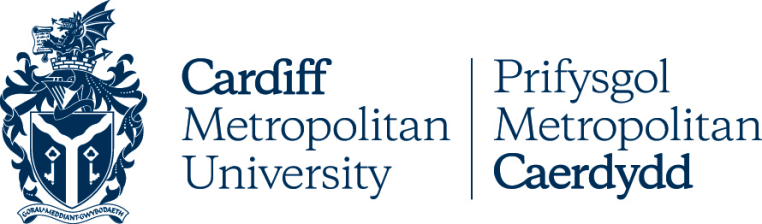 Polisi Anifeiliaid Cymorth/TherapiDatganiad Polisi1.1 	Mae Met Caerdydd wedi ymrwymo i ddarparu amgylchedd gweithio a dysgu croesawgar a chynhwysol, gydag ymrwymiad i lwyddiant yr holl staff a myfyrwyr, gan gynnwys y rhai sydd angen addasiadau priodol i gael mynediad at gyfleusterau'r brifysgol. 1.2 	Datblygwyd y polisi hwn i fynd i'r afael â materion penodol sy'n ymwneud ag Anifeiliaid Cymorth a Therapi ar eiddo'r Brifysgol, gan gynnwys ar y campws ac o fewn llety a reolir gan y brifysgol. Mae'n ymwneud yn bennaf ag Anifeiliaid Cymorth a Therapi ar gyfer myfyrwyr, ond gellir ei ystyried hefyd fel canllawiau ar gyfer staff ac ymwelwyr. 1.3 	At ddibenion eglurder, mae'r diffiniadau a ddefnyddir drwy'r polisi hwn i gyd fel a ganlyn.1.3.1 	Anifail Cymorth - un sydd wedi'i hyfforddi'n broffesiynol i gynorthwyo person anabl i wneud gwaith neu gyflawni tasgau.Bydd Anifeiliaid Cymorth:ddim yn crwydro'n rhydd o amgylch y safle yn eistedd neu'n gorwedd yn dawel ar y llawr wrth ymyl eu perchennogyn annhebygol o faeddu mewn man cyhoeddusMae enghreifftiau o waith neu dasgau o'r fath y gall Anifail Cymorth ymgymryd â nhw yn cynnwys tywys pobl â nam ar eu golwg, rhybuddio pobl â nam ar eu clyw, rhybuddio pobl bod pobl ag Epilepsi yn cael ffit etc. Mae Anifeiliaid Cymorth yn anifeiliaid sy'n gweithio, nid anifeiliaid anwes. Rhaid i'r gwaith neu'r dasg mae Anifail Cymorth wedi'i hyfforddi i'w darparu fod yn uniongyrchol gysylltiedig ag anabledd y person. Mae modd adnabod y rhan fwyaf o Anifeiliaid Cymorth ar unwaith drwy eu harnais neu eu siaced. Fodd bynnag, nid yw'r gyfraith yn ei gwneud hi'n ofynnol iddynt wisgo harnais neu siaced fel bod modd eu hadnabod fel Anifail Cymorth.1.3.2 	Anifeiliaid Therapi (a elwir hefyd yn anifeiliaid cymorth emosiynol) - anifeiliaid sy'n darparu cymorth emosiynol neu gysur goddefol sy'n lleddfu un neu fwy o symptomau neu effeithiau anabledd sydd wedi’u nodi. Yn wahanol i Anifail Cymorth, nid yw Anifail Therapi yn cynorthwyo gyda gweithgareddau bywyd bob dydd, ac nid yw chwaith yn gwmni i berson ag anabledd drwy'r amser.	Yn wahanol i Anifeiliaid Cymorth sydd wedi'u hyfforddi i safon uchel, o dan Ddeddf Cydraddoldeb 2010, nid oes gan Anifeiliaid Therapi yr un hawliau cyfreithiol ag Anifeiliaid Cymorth yn y DU, a bydd mynediad i unrhyw fusnes yn cael ei bennu gan y busnes dan sylw ar sail  deddfau a rheoliadau Iechyd.1.3.3 	Anifail anwes - Anifail dof sy'n darparu cwmnïaeth yw anifail anwes, ond nid yw'n cael ei ystyried yn anifail cymorth neu therapi. Nid yw Prifysgol Metropolitan Caerdydd yn caniatáu i fyfyrwyr ddod ag anifeiliaid anwes i'r campws na chadw anifeiliaid anwes yn llety'r brifysgol.1.4 	Yn gyffredinol, bydd croeso i Anifeiliaid Cymorth ar unrhyw ran o eiddo'r brifysgol, gan gynnwys gofod addysgu, mannau cymunol a neuaddau preswyl. Cynhelir asesiad risg i bennu a yw'r risg yn annerbyniol. 1.5 	Mae croeso i Anifeiliaid Therapi ar y campws, ond bydd y penderfyniad i dderbyn Anifail Therapi yn cael ei wneud fesul achos. Cyn i anifail therapi gael ei dderbyn i unrhyw ran o eiddo'r brifysgol, bydd hi'n ofynnol i fyfyriwr ddarparu tystiolaeth o ba dasg mae'r anifail yn ei chyflawni i'w gefnogi. Hyd nes y bydd y dystiolaeth hon wedi'i darparu a'r Brifysgol wedi cytuno ei bod yn dderbyniol, ni wneir unrhyw ddarpariaeth ar gyfer yr anifail therapi ac ni chaiff ei dderbyn i eiddo'r brifysgol. Os na ddarperir tystiolaeth, rhagdybir bod yr anifail yn anifail anwes domestig, felly ni chaiff ei dderbyn o dan delerau'r polisi hwn.Rhwymedigaethau Statudol a DeddfwriaethBydd Prifysgol Metropolitan Caerdydd yn cyflawni ei chyfrifoldebau statudol fel y nodir yn y Ddeddf Cydraddoldeb (2010) ac is-ddeddfwriaeth gysylltiedig, gan gynnwys Dyletswydd Cydraddoldeb y Sector Cyhoeddus yng Nghymru (2011). Y Broses ar gyfer Anifeiliaid Cymorth	Rhaid i fyfyrwyr sy'n dymuno dod ag anifail cymorth ar y campws:	3.1 	Fod wedi’u cofrestru gyda'r Gwasanaethau Llesiant3.2 	Rhoi manylion hyfforddiant arbenigol mae'r anifail a'r perchennog wedi'i gwblhau.	3.3 	Llenwi'r ffurflen gais anifeiliaid cymorth a therapi (Atodiad 1)3.4 	Cwblhau Asesiad Risg (Atodiad 3) ochr yn ochr â'r Gwasanaethau Llesiant a'r Tîm Iechyd, Diogelwch a Lles.3.5 	Darparu tystiolaeth o yswiriant atebolrwydd cyhoeddus3.6 	Gyda chymorth y Gwasanaethau Llesiant, rhoi gwybod i'r swyddfa llety yn 
     	accomm@cardiffmet.ac.uk os ydych chi'n byw mewn neuadd breswyl.Y Broses ar gyfer Anifeiliaid Therapi	Rhaid i fyfyrwyr sy'n dymuno dod ag anifail therapi ar y campws:	4.1 	Fod wedi’u cofrestru gyda'r Gwasanaethau Llesiant4.2 	Darparu tystiolaeth briodol i gefnogi'r cais i gael anifail therapi ar y campws, a ddylai gynnwys gwybodaeth am y cymorth y bydd yr anifail yn ei ddarparu a ble y gallai fod angen iddo fynd ar y campws4.3 	Rhoi manylion ynghylch a yw'r anifail therapi wedi derbyn unrhyw hyfforddiant penodol	4.4 	Llenwi'r ffurflen gais anifail (Atodiad 1)4.5 	Cwblhau Asesiad Risg (Atodiad 3) ochr yn ochr â'r Gwasanaethau Llesiant a'r Tîm Iechyd, Diogelwch a Lles.4.6 	Gyda chymorth y Gwasanaethau Llesiant, rhoi gwybod i'r swyddfa llety yn accomm@cardiffmet.ac.uk os ydych chi'n byw mewn neuadd breswyl.4.7 	Trefnu yswiriant atebolrwydd cyhoeddus (drwy yswiriant anifeiliaid anwes) a darparu copi o'r polisi i'r Gwasanaethau Llesiant5.	Cyfrifoldebau'r Brifysgol5.1 	Bydd y Gwasanaethau Llesiant yn cysylltu â'r myfyriwr cyn ei dderbyn er mwyn sicrhau bod yr anifail cymorth neu therapi yn bodloni'r meini prawf a nodir yn y polisi hwn.5.2 	Bydd y Gwasanaethau Llesiant yn gyfrifol am gysylltu â darparwr anifail cymorth y myfyriwr ynghylch hyfforddiant ar arferion anifeiliaid cymorth.5.3 	Bydd Ystadau a Chyfleusterau yn cynnal a chadw toiledau cŵn i gyflwr sy'n sicrhau iechyd yr anifail a diogelwch y perchennog. Bydd ganddynt ddarpariaeth ar gyfer gwaredu baw ci. Am ragor o wybodaeth, e-bostiwch estates@cardiffmet.ac.uk neu wellbeingsupport@cardiffmet.ac.uk. 5.4 	Bydd y Gwasanaethau Llesiant yn hysbysu Cyfarwyddwyr Rhaglenni am unrhyw fyfyriwr a fydd yn dod ag anifail cymorth neu therapi i sesiynau addysgu. Cyfarwyddwyr Rhaglenni sy'n gyfrifol am hysbysu'r holl staff addysgu perthnasol.5.5 	Rhaid i Gyfarwyddwyr Rhaglenni sicrhau bod pob myfyriwr sy'n rhannu gofod dysgu ac addysgu gyda'r anifail cymorth neu therapi yn fodlon gwneud hynny, gan ddefnyddio'r protocol a ddarperir gan y brifysgol.5.6 	Bydd Cyfarwyddwyr Rhaglenni yn gwneud trefniadau dysgu ac addysgu amgen addas ar gyfer unrhyw fyfyriwr nad yw'n fodlon rhannu gofod dysgu ac addysgu gyda'r anifail cymorth neu therapi.5.7 	Rhaid i Gyfarwyddwyr Rhaglenni sicrhau bod unrhyw weithgarwch sy'n ofynnol fel rhan o'r cwricwlwm yn hygyrch i fyfyrwyr sydd ag anifeiliaid cymorth neu therapi. 5.8 	Bydd y Gwasanaethau Llesiant a'r Tîm Iechyd, Diogelwch a Lles yn cysylltu â'r Gwasanaethau Llety lle mae angen lletya anifail cymorth neu therapi yn neuaddau preswyl y Brifysgol.5.9 	Bydd y Gwasanaethau Llety yn hysbysu'r holl fyfyrwyr mewn neuadd breswyl o leoliad yr anifail cymorth neu therapi, a byddant yn rhoi manylion disgwyliadau mynediad ac ymddygiad yr anifail. 5.10 	Bydd y Gwasanaethau Llety yn gyfrifol am fonitro ymddygiad yr anifail cymorth neu therapi mewn neuaddau preswyl a chodi unrhyw broblemau yn uniongyrchol gyda'r perchennog. Gellir gofyn i'r Gwasanaethau Llesiant a'r Tîm Iechyd, Diogelwch a Lles ymyrryd os oes angen. 5.11 	Bydd y Brifysgol yn darparu canllawiau i staff a myfyrwyr ar sut i ryngweithio ag anifeiliaid cymorth neu therapi fel y nodir yn Atodiad 2.5.12 	Bydd y Brifysgol yn ymgynghori'n rheolaidd â pherchnogion anifeiliaid cymorth neu therapi ynghylch sut y caiff darpariaeth y Brifysgol ei datblygu.6.	Cyfrifoldebau Perchnogion6.1 	Yn gyfrifol am unrhyw anghenion hyfforddi ychwanegol ar gyfer eu hanifeiliaid cymorth neu therapi ac am gyflawni eu dyletswyddau'n gywir ac yn ddiogel.6.2 	Yn gyfrifol am sicrhau bod eu hanifeiliaid cymorth neu therapi yn dod o dan yswiriant atebolrwydd llawn6.4 	Sicrhau bod yr anifail yn cael ei gadw dan reolaeth bob amser pan fydd ar eiddo'r Brifysgol;6.5 	Sicrhau bod yr anifail yn defnyddio'r Toiledau Cŵn a ddarperir gan y Brifysgol ac nad ydynt yn caniatáu iddo faeddu ar lwybrau neu diroedd y Brifysgol6.6 	Hysbysu'r adran Ystadau a Chyfleusterau os bydd yr anifail yn baeddu mewn ardal heblaw'r ardal a ganiateir.6.7 	Sicrhau bod yr anifail yn derbyn gofal da, gan gynnwys cynnal y gweithdrefnau brechu ac iechyd diweddaraf a sicrhau bod yr anifail yn cael digon o fwyd a dŵr.6.8 	Sicrhau nad yw Anifail Therapi yn mynd i mewn i unrhyw ardaloedd lle nad oes asesiad risg wedi'i gynnal.6.9 	Sicrhau nad yw'r anifail yn cael ei adael ar ei ben ei hun os bydd argyfwng. Lle bo'n briodol mewn llety, bydd staff/wardeiniaid tân neuaddau preswyl yn sicrhau bod tywys anifeiliaid allan o adeilad yn rhan annatod o Gynllun Gadael Personol unigolyn.6.10 	Cadw mewn cysylltiad rheolaidd â'r Gwasanaethau Llesiant gydol eu hamser ym Mhrifysgol Metropolitan Caerdydd.6.11 	Hysbysu'r Gwasanaethau Llesiant ar unwaith am unrhyw newid mewn anifail cymorth neu therapi.6.3 	Er lles yr anifeiliaid cymorth neu therapi, rydym yn argymell y dylai'r anifail allu cael ei adnabod yn glir drwy ddefnyddio coleri, harneisiau a/neu dagiau adnabod arbennig pan fyddant ar ddyletswydd. Fodd bynnag, rydym yn cydnabod nad yw hyn yn ofyniad cyfreithiol. 7.	Cwynion neu dorri'r Polisi 7.1 	Mae'r Brifysgol yn annog yr holl staff, myfyrwyr ac ymwelwyr i geisio datrys cwynion yn anffurfiol lle bynnag y bo modd. Fodd bynnag, cydnabyddir efallai na fydd hyn bob amser yn bosibl, a dylid codi materion yn unol â gweithdrefn gwyno'r Brifysgol Mae manylion polisïau a gweithdrefnau cwyno a disgyblu gweithwyr cyflogedig a myfyrwyr y Brifysgol i'w gweld yn: Myfyrwyr - https://www.metcaerdydd.ac.uk/study/studentservices/Pages/Student-Services-Policies-and-Procedures.aspx#  7.2 	Os bydd anifail yn cael ei ddarganfod mewn unrhyw un adeilad, tir neu gerbyd sy’n perthyn i Met Caerdydd, rhowch wybod i’r tîm Diogelwch y Safle ar #2222 o ffôn mewnol.7.3 	Yn achos anifail crwydr, ni ddylid gwneud unrhyw ymdrech i geisio dal na harneisio'r anifail; arhoswch i gymorth gyrraedd.8.	Monitro8.1 	Bydd y gwaith o weithredu'r Polisi Anifeiliaid Cymorth/Therapi presennol yn cael ei adolygu'n barhaus er mwyn adlewyrchu unrhyw newidiadau neu ddiwygiadau i ddeddfwriaeth.9.	Cyfathrebu 9.1 	Bydd y Brifysgol yn sicrhau bod staff a myfyrwyr yn cael gwybod am y Polisi Anifeiliaid Cymorth/Therapi hwn drwy dudalennau gwe, cyhoeddiadau, darpariaeth sefydlu a hyfforddiant y Brifysgol a'r strwythur rheoli llinell, fel y bo'n briodol. Gellir cael fformatau eraill drwy e-bostio Equality@cardiffmet.ac.uk10.	Cyfrinachedd10.1 	Bydd unrhyw wybodaeth sy'n gysylltiedig â Chydraddoldeb ac Amrywiaeth a ddatgelir i Brifysgol Metropolitan Caerdydd yn cael ei chadw'n gwbl gyfrinachol yn unol ag egwyddorion diogelu data a gofynion deddfwriaethol.11.	Polisïau Cysylltiedig y Brifysgol 11.1 	Dylid darllen y polisi hwn yn unol â Pholisi Cyfle Cyfartal y Brifysgol.12.	Adolygu 12.1 	Bydd pob agwedd ar y polisi hwn yn destun adolygiad a gwelliant parhaus fel y bo'n briodol, mewn ymateb i newidiadau statudol, newidiadau yng ngweithdrefnau neu strwythurau'r Brifysgol neu o ganlyniad i fonitro'r modd y caiff y polisi ei gymhwyso. Beth bynnag, bydd y polisi'n cael ei adolygu bob tair blynedd.13.	Fformat Amgen13.1 	Os oes angen y ddogfen hon mewn fformat arall arnoch chi, e-bostiwch Equality@cardiffmet.ac.uk neu ffoniwch 029 2020 5586. Ffynonellau Canllawiau Pellach:Deddf Cydraddoldeb 2010 ac is-ddeddfwriaeth gysylltiedigY Comisiwn Cydraddoldeb a Hawliau Dynol: https://www.equalityhumanrights.com/enUned Her Cydraddoldeb: https://www.ecu.ac.uk/Assistance Dogs UK: https://www.assistancedogs.org.uk/ Atodiad 1Ffurflen Gais Anifeiliaid Cymorth a TherapiAt ddefnydd swyddfa yn unig 	Atodiad 2Rhyngweithio ag Anifail CymorthWrth ryngweithio ag anifeiliaid cymorth neu â phobl sydd ag anifeiliaid cymorth, cofiwch y pwyntiau canlynol:  Siaradwch â'r perchennog, nid yr anifail!Mae'n rhwystredig iawn i berson orfod torri ar draws eich sgwrs gyda'ianifail. Yn yr un modd, os ydych chi'n helpu person sydd â chi tywys i fynd i rywle, rhowch gyfarwyddiadau i'r person neu siaradwch â'r person wrth iddo eich dilyn. Bydd yn rhoi'r gorchmynion cywir i'r ci ar gyfer eich dilyn. Peidiwch â galw'r ci. Mae'r ci wedi arfer gweithio i'w berchennog anabl. Os yw'n ymateb i chi, mae’n canolbwyntio arnoch chi yn hytrach nag ar anghenion y perchennog anabl.Peidiwch â mwytho na chanmol yr anifail heb ofyn yn gyntafMae'n gallu bod yn beryglus iawn i'r perchennog os tynnir sylw ei anifail ac os nad yw'n gwneud ei waith. Mae'n bwysig cofio, er eu bod yn hynod ddeallus, yn ymroddedig ac wedi'u hyfforddi'n dda, bod anifeiliaid gwasanaeth yn dal i allu gweithredu ar reddf naturiol ac arddangos yr un ymddygiadau â chŵn eraill o bryd i'w gilydd. Weithiau, mae cŵn tywys yn chwilio am sborion, mae eu sylw'n cael ei dynnu gan anifeiliaid eraill, maent yn teimlo ofn ac yn anghofio am eu gwaith pan gânt eu temtio gan bethau y maent yn eu hoffi. Mae sylw pobl yn gallu eu hudo. Mae canmoliaeth yn wobr i anifeiliaid gwasanaeth, ac mae pobl sy'n gweithio gyda'r cŵn yn rhoi'r ganmoliaeth honno pan fydd yn briodol. Weithiau, mae'n cael ei rhoi yn dawel bob hyn a hyn; ar adegau eraill, mae'n cael ei rhoi yn hael ac yn amlwg. Os bydd person arall yn dweud "Am gi da," wrth fynd heibio, efallai y bydd y person hwnnw newydd ganmol y ci, heb yn wybod iddo, am rywbeth a wnaeth y ci ychydig cyn i'r person gyrraedd a oedd yn beryglus i'r defnyddiwr. Wrth edmygu anifail gwasanaeth, mae'n well peidio ag edrych arno, cyfeirio sylwadau at y defnyddiwr a chyweirio'r llais yn briodol (e.e. peidiwch â siarad fel pe baech yn siarad â phlentyn neu ddefnyddio llais arbennig o felys, gan y bydd hyn yn tynnu sylw'r anifail).Peidiwch â mynd yn ddig wrth y perchennog os nad yw'n dymuno stopio i siarad am ei anifailCofiwch eu bod yn clywed yr un hen gwestiynau sawl gwaith y dydd ac, yn aml, maen nhw'n awyddus i gyrraedd adref. Fodd bynnag, mae sylwadau caredig yn cael eu croesawu bob amser!Peidiwch â bwydo'r anifail cymorthMae llawer o anifeiliaid cymorth – ond nid pob un – ar ddeiet iach caeth i gadw eu bywydau gwaith yn hir, ac efallai y bydd ganddynt alergeddau nad ydych chi'n ymwybodol ohonynt. Gall hefyd dorri hyfforddiant yr anifail os bydd yn dysgu ei fod yn cael bwyd mewn man cyhoeddus.Atodiad 3Arweinydd:  Gwasanaethau MyfyrwyrDyddiad yr adolygiad nesaf:Haf 2023Enw'r myfyriwr Rhif myfyriwrRhif cyswllt CyfeiriadNeuadd breswyl     Ie	                       ☐ Na  Enw'r anifail Math o anifail Cwmni yswiriant a rhif polisi  Cŵn cymorth yn unig:Gyda pha sefydliad mae eich ci wedi'i gofrestru? Rhowch fanylion llawn. Anifeiliaid therapi yn unig:Y rheswm pam mae gennych chi anifail therapi Oes tystiolaeth feddygol wedi'i darparu?    Oes	                       ☐  Nag oesNoder ein bod yn gofyn i chi ddarparu tystiolaeth feddygol yn nodi pam mae angen anifail cyn y gellir gwneud penderfyniad ar eich cais. Canlyniad y penderfyniad:                Ie	                       ☐  Nagan: (enw x2)                                Dyddiad:  Y rheswm dros dderbyn neu wrthod: ASESIAD RISG Prifysgol Metropolitan Caerdydd (RA99) Tudalen 1 - (Peryglon) (V3/07)ASESIAD RISG Prifysgol Metropolitan Caerdydd (RA99) Tudalen 1 - (Peryglon) (V3/07)ASESIAD RISG Prifysgol Metropolitan Caerdydd (RA99) Tudalen 1 - (Peryglon) (V3/07)ASESIAD RISG Prifysgol Metropolitan Caerdydd (RA99) Tudalen 1 - (Peryglon) (V3/07)ASESIAD RISG Prifysgol Metropolitan Caerdydd (RA99) Tudalen 1 - (Peryglon) (V3/07)ASESIAD RISG Prifysgol Metropolitan Caerdydd (RA99) Tudalen 1 - (Peryglon) (V3/07)ASESIAD RISG Prifysgol Metropolitan Caerdydd (RA99) Tudalen 1 - (Peryglon) (V3/07)ASESIAD RISG Prifysgol Metropolitan Caerdydd (RA99) Tudalen 1 - (Peryglon) (V3/07)ASESIAD RISG Prifysgol Metropolitan Caerdydd (RA99) Tudalen 1 - (Peryglon) (V3/07)Ysgol / Uned ac Ardal:Ysgol / Uned ac Ardal:Rhif: Rhif: Rhif: Rhif: Asesiad Risg wedi'i gynnal gan:Argymhellir y dylai gael ei gynnal gan 2 neu fwy o boblAsesiad Risg wedi'i gynnal gan:Argymhellir y dylai gael ei gynnal gan 2 neu fwy o boblAsesiad Risg wedi'i gynnal gan:Argymhellir y dylai gael ei gynnal gan 2 neu fwy o boblAsesiad Risg wedi'i gynnal gan:Argymhellir y dylai gael ei gynnal gan 2 neu fwy o boblDisgrifiad o'r gweithgarwch gwaith sy'n cael ei asesu:Disgrifiad o'r gweithgarwch gwaith sy'n cael ei asesu:Pobl yr effeithir arnynt:Pobl yr effeithir arnynt:Staff                        Myfyrwyr              EraillStaff                        Myfyrwyr              EraillStaff                        Myfyrwyr              EraillStaff                        Myfyrwyr              EraillStaff                        Myfyrwyr              EraillStaff                        Myfyrwyr              EraillStaff                        Myfyrwyr              EraillManylion y Bobl Eraill:Manylion y Bobl Eraill:ADNABOD PERYGLONRhowch fanylion y peryglon sy'n gysylltiedig â'r ardal neu'r dasg.MAE ENGHREIFFTIAU'N CYNNWYS:Gweithio ar uchder, Codi a Chario, Trydan, Tân, Sŵn, Cyswllt â rhannau symudol peiriannau, Llwch etcADNABOD PERYGLONRhowch fanylion y peryglon sy'n gysylltiedig â'r ardal neu'r dasg.MAE ENGHREIFFTIAU'N CYNNWYS:Gweithio ar uchder, Codi a Chario, Trydan, Tân, Sŵn, Cyswllt â rhannau symudol peiriannau, Llwch etcADNABOD PERYGLONRhowch fanylion y peryglon sy'n gysylltiedig â'r ardal neu'r dasg.MAE ENGHREIFFTIAU'N CYNNWYS:Gweithio ar uchder, Codi a Chario, Trydan, Tân, Sŵn, Cyswllt â rhannau symudol peiriannau, Llwch etcSGÔR RISG - heb ReolaethauPennir y Sgôr Risg (RR) a Gradd y Risg drwy luosi Difrifoldeb (S) anaf gyda'r Tebygolrwydd (L) o ddigwyddiad.Gweler Matrics Sgôr Risg Prifysgol Metropolitan Caerdydd am fanylionSGÔR RISG - heb ReolaethauPennir y Sgôr Risg (RR) a Gradd y Risg drwy luosi Difrifoldeb (S) anaf gyda'r Tebygolrwydd (L) o ddigwyddiad.Gweler Matrics Sgôr Risg Prifysgol Metropolitan Caerdydd am fanylionSGÔR RISG - heb ReolaethauPennir y Sgôr Risg (RR) a Gradd y Risg drwy luosi Difrifoldeb (S) anaf gyda'r Tebygolrwydd (L) o ddigwyddiad.Gweler Matrics Sgôr Risg Prifysgol Metropolitan Caerdydd am fanylionSGÔR RISG - heb ReolaethauPennir y Sgôr Risg (RR) a Gradd y Risg drwy luosi Difrifoldeb (S) anaf gyda'r Tebygolrwydd (L) o ddigwyddiad.Gweler Matrics Sgôr Risg Prifysgol Metropolitan Caerdydd am fanylionSGÔR RISG - heb ReolaethauPennir y Sgôr Risg (RR) a Gradd y Risg drwy luosi Difrifoldeb (S) anaf gyda'r Tebygolrwydd (L) o ddigwyddiad.Gweler Matrics Sgôr Risg Prifysgol Metropolitan Caerdydd am fanylionSGÔR RISG - heb ReolaethauPennir y Sgôr Risg (RR) a Gradd y Risg drwy luosi Difrifoldeb (S) anaf gyda'r Tebygolrwydd (L) o ddigwyddiad.Gweler Matrics Sgôr Risg Prifysgol Metropolitan Caerdydd am fanylionADNABOD PERYGLONRhowch fanylion y peryglon sy'n gysylltiedig â'r ardal neu'r dasg.MAE ENGHREIFFTIAU'N CYNNWYS:Gweithio ar uchder, Codi a Chario, Trydan, Tân, Sŵn, Cyswllt â rhannau symudol peiriannau, Llwch etcADNABOD PERYGLONRhowch fanylion y peryglon sy'n gysylltiedig â'r ardal neu'r dasg.MAE ENGHREIFFTIAU'N CYNNWYS:Gweithio ar uchder, Codi a Chario, Trydan, Tân, Sŵn, Cyswllt â rhannau symudol peiriannau, Llwch etcADNABOD PERYGLONRhowch fanylion y peryglon sy'n gysylltiedig â'r ardal neu'r dasg.MAE ENGHREIFFTIAU'N CYNNWYS:Gweithio ar uchder, Codi a Chario, Trydan, Tân, Sŵn, Cyswllt â rhannau symudol peiriannau, Llwch etcSSLRRGradd y RisgGradd y Risg12345678910Enghraifft - 1. Sioc Drydanol (swyddfa)Enghraifft - 1. Sioc Drydanol (swyddfa)Enghraifft - 1. Sioc Drydanol (swyddfa)44312AnnerbyniolAnnerbyniolUnwaith y bydd yr holl beryglon posibl wedi'u nodi a Sgôr Risg wedi'i chymhwyso, ewch i dudalen 2 a rhowch fanylion y mesurau rheoli sydd eu hangen i leihau'r risg i lefel dderbyniol.Unwaith y bydd yr holl beryglon posibl wedi'u nodi a Sgôr Risg wedi'i chymhwyso, ewch i dudalen 2 a rhowch fanylion y mesurau rheoli sydd eu hangen i leihau'r risg i lefel dderbyniol.Unwaith y bydd yr holl beryglon posibl wedi'u nodi a Sgôr Risg wedi'i chymhwyso, ewch i dudalen 2 a rhowch fanylion y mesurau rheoli sydd eu hangen i leihau'r risg i lefel dderbyniol.Unwaith y bydd yr holl beryglon posibl wedi'u nodi a Sgôr Risg wedi'i chymhwyso, ewch i dudalen 2 a rhowch fanylion y mesurau rheoli sydd eu hangen i leihau'r risg i lefel dderbyniol.Unwaith y bydd yr holl beryglon posibl wedi'u nodi a Sgôr Risg wedi'i chymhwyso, ewch i dudalen 2 a rhowch fanylion y mesurau rheoli sydd eu hangen i leihau'r risg i lefel dderbyniol.Unwaith y bydd yr holl beryglon posibl wedi'u nodi a Sgôr Risg wedi'i chymhwyso, ewch i dudalen 2 a rhowch fanylion y mesurau rheoli sydd eu hangen i leihau'r risg i lefel dderbyniol.Unwaith y bydd yr holl beryglon posibl wedi'u nodi a Sgôr Risg wedi'i chymhwyso, ewch i dudalen 2 a rhowch fanylion y mesurau rheoli sydd eu hangen i leihau'r risg i lefel dderbyniol.Unwaith y bydd yr holl beryglon posibl wedi'u nodi a Sgôr Risg wedi'i chymhwyso, ewch i dudalen 2 a rhowch fanylion y mesurau rheoli sydd eu hangen i leihau'r risg i lefel dderbyniol.Unwaith y bydd yr holl beryglon posibl wedi'u nodi a Sgôr Risg wedi'i chymhwyso, ewch i dudalen 2 a rhowch fanylion y mesurau rheoli sydd eu hangen i leihau'r risg i lefel dderbyniol.ASESIAD RISG Prifysgol Metropolitan Caerdydd (RA99) Tudalen 2 – (Rheolaethau)ASESIAD RISG Prifysgol Metropolitan Caerdydd (RA99) Tudalen 2 – (Rheolaethau)ASESIAD RISG Prifysgol Metropolitan Caerdydd (RA99) Tudalen 2 – (Rheolaethau)ASESIAD RISG Prifysgol Metropolitan Caerdydd (RA99) Tudalen 2 – (Rheolaethau)ASESIAD RISG Prifysgol Metropolitan Caerdydd (RA99) Tudalen 2 – (Rheolaethau)ASESIAD RISG Prifysgol Metropolitan Caerdydd (RA99) Tudalen 2 – (Rheolaethau)ASESIAD RISG Prifysgol Metropolitan Caerdydd (RA99) Tudalen 2 – (Rheolaethau)ASESIAD RISG Prifysgol Metropolitan Caerdydd (RA99) Tudalen 2 – (Rheolaethau)ASESIAD RISG Prifysgol Metropolitan Caerdydd (RA99) Tudalen 2 – (Rheolaethau)ASESIAD RISG Prifysgol Metropolitan Caerdydd (RA99) Tudalen 2 – (Rheolaethau)ASESIAD RISG Prifysgol Metropolitan Caerdydd (RA99) Tudalen 2 – (Rheolaethau)RHEOLAETHAU I'W CYMHWYSOMae enghreifftiau'n cynnwys: Dileu, Amnewid am rywbeth llai peryglus, Rhwystrau neu gardiau sefydlog, gweithdrefnau gweithredu safonol a chyfarpar diogelu personolRHEOLAETHAU I'W CYMHWYSOMae enghreifftiau'n cynnwys: Dileu, Amnewid am rywbeth llai peryglus, Rhwystrau neu gardiau sefydlog, gweithdrefnau gweithredu safonol a chyfarpar diogelu personolRHEOLAETHAU I'W CYMHWYSOMae enghreifftiau'n cynnwys: Dileu, Amnewid am rywbeth llai peryglus, Rhwystrau neu gardiau sefydlog, gweithdrefnau gweithredu safonol a chyfarpar diogelu personolRHEOLAETHAU I'W CYMHWYSOMae enghreifftiau'n cynnwys: Dileu, Amnewid am rywbeth llai peryglus, Rhwystrau neu gardiau sefydlog, gweithdrefnau gweithredu safonol a chyfarpar diogelu personolDyddiad CymhwysoSGÔR RISG - gyda RheolaethauSGÔR RISG - gyda RheolaethauSGÔR RISG - gyda RheolaethauSGÔR RISG - gyda RheolaethauSGÔR RISG - gyda RheolaethauSGÔR RISG - gyda RheolaethauRHEOLAETHAU I'W CYMHWYSOMae enghreifftiau'n cynnwys: Dileu, Amnewid am rywbeth llai peryglus, Rhwystrau neu gardiau sefydlog, gweithdrefnau gweithredu safonol a chyfarpar diogelu personolRHEOLAETHAU I'W CYMHWYSOMae enghreifftiau'n cynnwys: Dileu, Amnewid am rywbeth llai peryglus, Rhwystrau neu gardiau sefydlog, gweithdrefnau gweithredu safonol a chyfarpar diogelu personolRHEOLAETHAU I'W CYMHWYSOMae enghreifftiau'n cynnwys: Dileu, Amnewid am rywbeth llai peryglus, Rhwystrau neu gardiau sefydlog, gweithdrefnau gweithredu safonol a chyfarpar diogelu personolRHEOLAETHAU I'W CYMHWYSOMae enghreifftiau'n cynnwys: Dileu, Amnewid am rywbeth llai peryglus, Rhwystrau neu gardiau sefydlog, gweithdrefnau gweithredu safonol a chyfarpar diogelu personolDyddiad CymhwysoSSLLRRGradd y Risg123456789101.Enghreifftiau o reolaethau posibl:Yr holl offer i fod yn destun prawf PAT.Rhaid dweud wrth Ystadau am unrhyw eitemau newydd.Defnyddwyr i gynnal archwiliadau gweledol cyn eu defnyddio.Offer wedi'i ddifrodi i beidio â chael eu defnyddio. Enghreifftiau o reolaethau posibl:Yr holl offer i fod yn destun prawf PAT.Rhaid dweud wrth Ystadau am unrhyw eitemau newydd.Defnyddwyr i gynnal archwiliadau gweledol cyn eu defnyddio.Offer wedi'i ddifrodi i beidio â chael eu defnyddio. Enghreifftiau o reolaethau posibl:Yr holl offer i fod yn destun prawf PAT.Rhaid dweud wrth Ystadau am unrhyw eitemau newydd.Defnyddwyr i gynnal archwiliadau gweledol cyn eu defnyddio.Offer wedi'i ddifrodi i beidio â chael eu defnyddio. 07/06/0744114CymedrolDyddiad yr asesiad cyntaf:Dyddiad yr asesiad cyntaf:Dyddiad yr asesiad cyntaf:Dyddiad yr asesiad cyntaf:Dyddiadau adolygu asesiadau:Dyddiadau adolygu asesiadau:Dyddiadau adolygu asesiadau:Dyddiadau adolygu asesiadau: